OБАВЕШТЕЊЕ О ПРОДУЖЕЊУ РОКАЗА ПОДНОШЕЊЕ ПОНУДАНазив, адреса и интернет страница наручиоца:Завод за јавно здравље Шабац, Шабац, Јована Цвијића бр. 1.www. zjz.org.rs      2 . Врста наручиоца:           Јавна установаВрста поступка јавне набавке             Јавна набавка мале вредности МВ 1/2020.За услуге: 79710000 - (услуге обезбеђења).Датум објављивања позива за подношење понуда: 03.03.2020. годинеДатум објављивања обавештења о продужењу рока: 06.03.2020. годинеРазлог за продужење рока: Измена конкурсне документацијеВреме и место за подношење понуда (нови рок): 12.03.2020. године до 12,00 часова.Време и место отварања понуда: 12.03.2020. године у 12,05 часова у просторијама Завода за јавно здравље Шабац у Шапцу, ул. Јована Цвијића бр. 1У Шапцу,06.03.2020. године                                                                          К О М И С И Ј А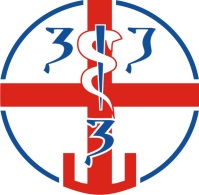 Zavod za javno zdravlje - ŠabacJovana Cvijića br.1   15000 ŠabacJovana Cvijića br.1   15000 ŠabacJovana Cvijića br.1   15000 ŠabacTel: 015-300-550;     Fax: 015-343-606;      Email: zjzsabac@gmail.comTel: 015-300-550;     Fax: 015-343-606;      Email: zjzsabac@gmail.comTel: 015-300-550;     Fax: 015-343-606;      Email: zjzsabac@gmail.comPIB: 100082545      Tekući račun: 840-194667-67PIB: 100082545      Tekući račun: 840-194667-67PIB: 100082545      Tekući račun: 840-194667-67